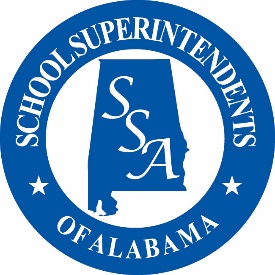 NEWS IN EDUCATION									       Contact:  Diane Black
FOR IMMEDIATE RELEASE								       or Dr. Eric Mackey
											       Phone:  334.262.0014
										Alabama Students and Educators 
To Be Awarded $13,000 In ScholarshipsMontgomery, AL, April 3, 2017 – School Superintendents of Alabama (SSA) and PowerSchool, the Scholarship Program Sponsor, are proud to announce the high school graduating seniors who are recipients of $9,000 in SSA Student Scholarships and the educators who are recipients of $4,000 in SSA Administrator Scholarships for 2017.	Congratulations to the SSA/PowerSchool Student Scholarship recipients who intend to pursue a degree in education from one of Alabama’s public colleges or universities.  The student scholarship recipients are: Alyssa Mcrae, graduating from Clarke County High School in the Clarke County School System, who plans to attend the University of South Alabama; Anna Olivia Foster, graduating from Greenville High School in the Butler County School System, who plans to attend Lurleen B. Wallace Community College/Auburn University Montgomery; Garrian Ware, graduating from Elba High School in the Elba City School System, who plans to attend Tuskegee University; Kasidy Rose Thompson, graduating from Handley High School in the Roanoke City School System, who plans to attend Auburn University Montgomery; Montrese Williams, graduating from Midfield High School in the Midfield City School System, who plans to attend Tuskegee University; Kelsey Patterson, graduating from Southside High School in the Etowah County School System, who plans to attend Gadsden State Community College; Patrick Manning, graduating from Gordo High School in the Pickens County School System, who plans to attend Shelton State Community College; Chloe Carpenter, graduating from Hartselle High School in the Hartselle City School System, who plans to attend Calhoun Community College; and Galli Delenn Farr, graduating from Bob Jones High School in the Madison City School System, who plans to attend Calhoun Community College.	These students were selected by the Superintendents who were chosen as district finalists for the SSA/Classworks Superintendent of the Year (SoY) Award. The SoY finalists for 2017 include: Mr. Larry Bagley, Clarke County Schools; Mrs. Amy Bryan, Butler County Schools; Mr. Chresal Threadgill, Elba City Schools; Mr. Chuck Marcum, Roanoke City Schools; Mrs. Demica Sanders, Midfield City Schools; Dr. Alan Cosby, Etowah County Schools; Mr. Jamie Chapman, Pickens County Schools; Dr. Vic Wilson, Hartselle City Schools (selected as the 2017 SoY); and Dr. Dee Fowler, Madison City Schools.	We are also proud to award scholarships to these educators who plan to pursue a degree in school administration from one of Alabama’s public colleges or universities.  These educators are seeking degrees at the M.S./M.A., AA/Ed.S., or Ed.D./Ph.D. levels.  The four educators selected to receive scholarships include:  Emilie S. Johnson, a counselor at Elmore County Technical Center in the Elmore County School System, who is pursuing a master’s degree in instructional leadership at Jacksonville State University; Andrew X. Maxey, a Director of Middle School Education in the Tuscaloosa City School System, who is pursuing a Ph.D. in instructional leadership at the University of Alabama; Gia S. Russell, an Assistant Principal/CTE Director at Athens High School in the Athens City School System, who is pursuing an Ed.S. degree in instructional leadership at the University of West Alabama; and Heather “Shea” Stroud, a Reading Specialist at Arcadia Elementary School in the Tuscaloosa City School System, who is pursuing a graduate degree in educational leadership at the University of West Alabama.  These SSA/PowerSchool Administrator Scholarship recipients will be formally presented with a $1,000 check by a representative from PowerSchool during an upcoming school event.  All Administrator Scholarship applications were scored by SSA’s Awards and Scholarships Committee composed of former local school superintendents.“The major purpose of SSA is to promote high quality public education in every community throughout the state.  These scholarships reinforce that mission by helping these high-achieving students become teachers and helping our leaders go back to graduate school too.  We are proud of these recipients and their commitment to quality in our schools.  It takes investment to make good things happen, and this is an investment we are proud to make, along with our partner, PowerSchool,” said Dr. Eric Mackey, SSA Executive Director.---XXX---